Су тұтыну және су бұру көлемінің есебі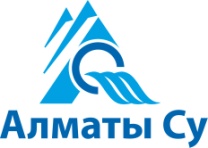 Расчет объемов водопотребление и водоотведенияПотребитель  _____________________                         ___ ____                            Шарт № ________________Тұтынушы                                                                                                                   Договор                                                                                                                                      Аудан ____________________                                                                                                                                      Район                                                                                                                      	          «___»                        2020 ж/г4.01-101-2012 ҚР ЕЖ «Ғимараттар мен имараттардың ішкі су құбыры және қәрізі» (25.12.2017 жылғы өзгертулермен) және ҚР Құрылыс және тұрғын үй-коммуналдық шаруашылық істері агенттігінің 2011 жылғы 26 қыркүйектегі № 354 бұйрығымен бекітілген «Сумен жабдықтау және су бұру жөнінде көрсетілген қызметтің көлемін есептеу әдістемесінің» 20 тарапына сәйкес Сізге келесі су тұтыну және су бұру шарттық көлемі белгіленеді: В соответствии с СП РК 4.01-101-2012 «Внутренний водопровод и канализация зданий и сооружений» (с изменениями от 25.12.2017 г.) и п. 20 Методики расчета объемов предоставленных услуг по водоснабжению и водоотведению, утвержденной Приказом Председателя Агентства Республики Казахстан по делам строительства и жилищно-коммунального хозяйства от 26 сентября 2011 года № 354 Вам устанавливается следующий рассчитанный объём водопотребления и  водоотведения:На объект расположенный по адресу_______________________________________________________Мекен-жайы бойынша орналасқан нысанға__________________________________________________Айлар бойынша бөлінуі, м3/ай                 Разбивка по месяцам, м3/месПотребитель   _________________________________________________       ______________        М.О./М.П.Тұтынушы                     ТАЖ/ФИО                                                                        Қолы/ПодписьӨнім беруші Сумен жабдықтау бұруды реттеу басқармасының басшысы Абуев Н.О.Поставщик  Руковдитель управления регулирования водоснабжения и водоотведения Абуев Н.О.__                                            												               М.О./М.П*при наличии горячего водоснабжения у потребителя, Поставщик производит начисление объемов водоотведения, с учетом объемов горячей воды*тұтынушыда ыстық су жүйесі болған жағдайда, Өнім беруші ыстық су көлемін есепке ала отырып, су бұру көлемінің есептеуін жүргізеді№Ай/МесяцСу тұтыну/ВодопотреблениеСу бұру/Водоотведение1Қантар/Январь2Ақпан/Февраль3Наурыз/Март4Сәуір/Апрель5Мамыр/Май6Маусым/Июнь7Шілде/Июль8Тамыз/Август9Қырқүйек/Сентябрь10Қазан/Октябрь11Қараша/Ноябрь12Желтоқсан/ДекабрьБарлығы/Всего